ExploreHERE'S THE PLAN:General	Education	ObjectivesThese courses are required by the Idaho State Board of Education and ISU to make sure your college education is well-rounded. There may be several course options for some objectives; always check with your advisor to determine the right courses for you.College	of	Business	CoreThese are courses curated by the ISU College of Business to give students a basicunderstanding of multiple areas of business. This enables you to understand how your chosen area of study fits into the larger world of business and more easily workinterdepartmentally.Major	RequirementsThese courses are required for your chosen major. They are more specific to your own academic interests and professional goals, and may investigate moreconcentrated or area-specific subject matter.GET IN TOUCH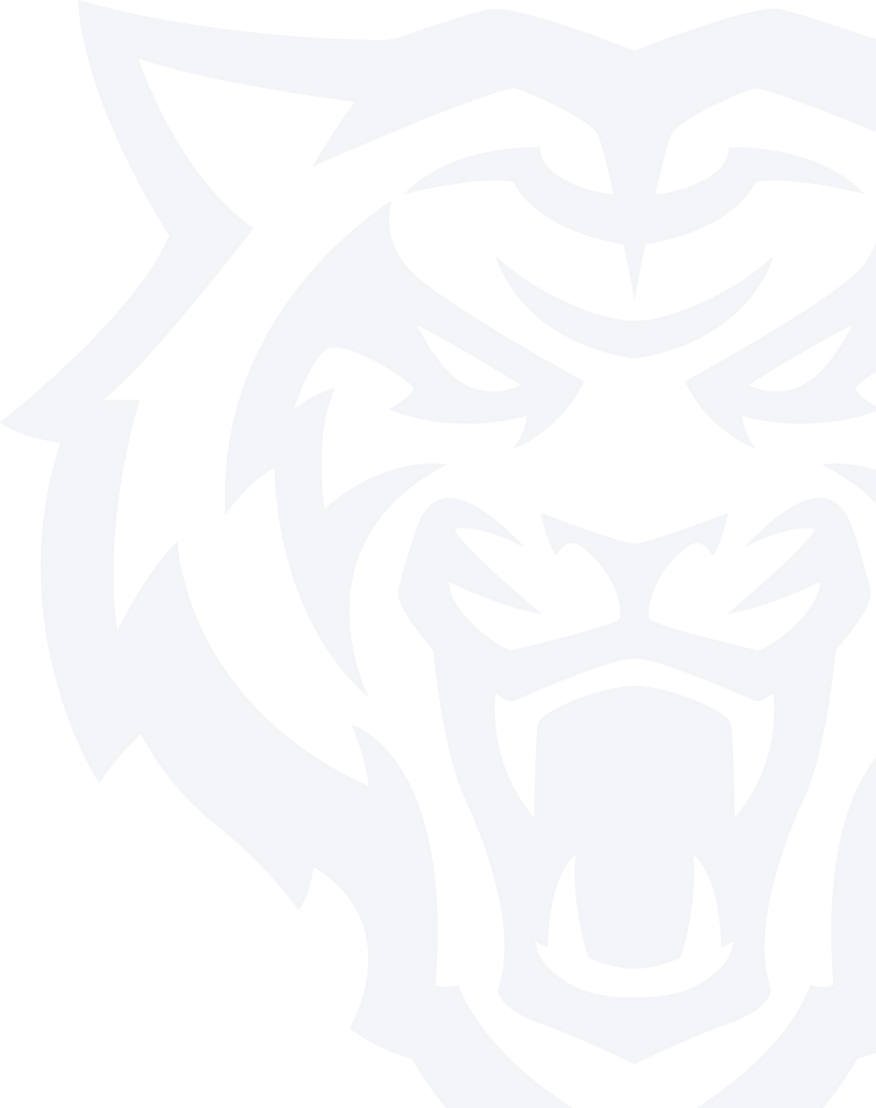 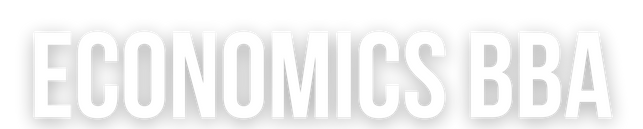 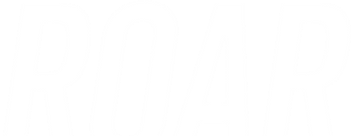 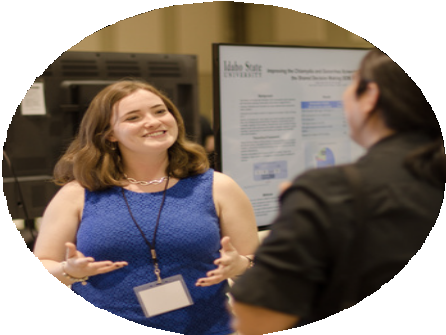 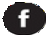 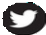 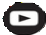 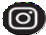 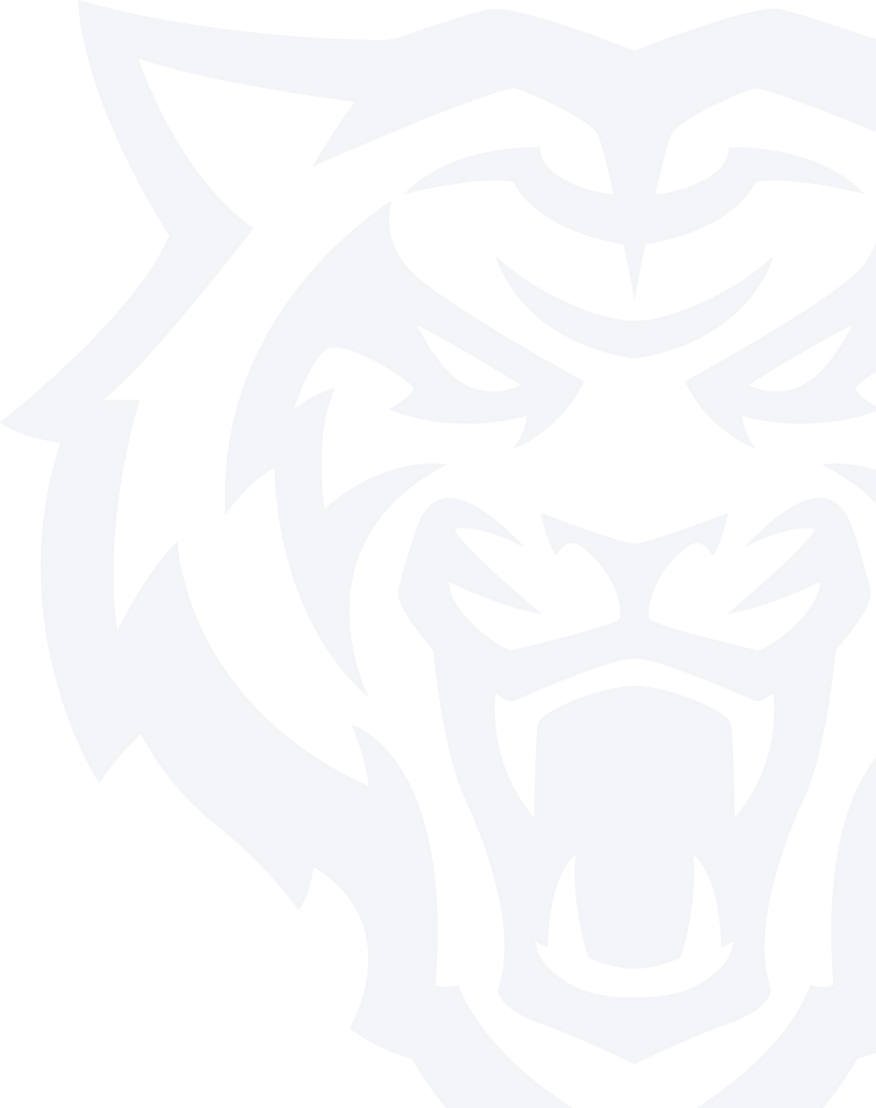 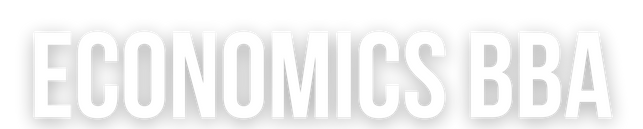 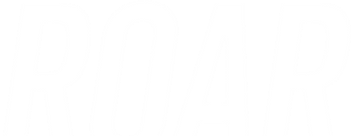 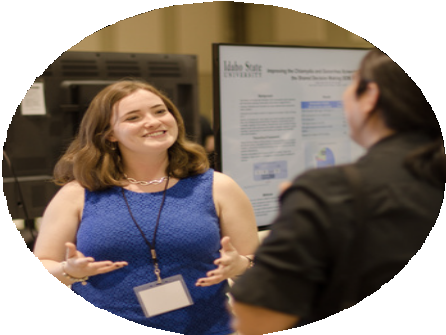 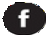 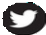 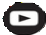 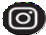 (208)-282-3856www.isu.edu/cob cobadvis@isu.edu921 S. 8th Avenue, Stop 8020Pocatello, ID 83209Idaho State University College of Business Idaho State University College of Business idahostateu_cobIdahoStateU_COB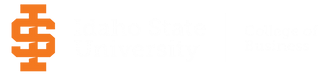 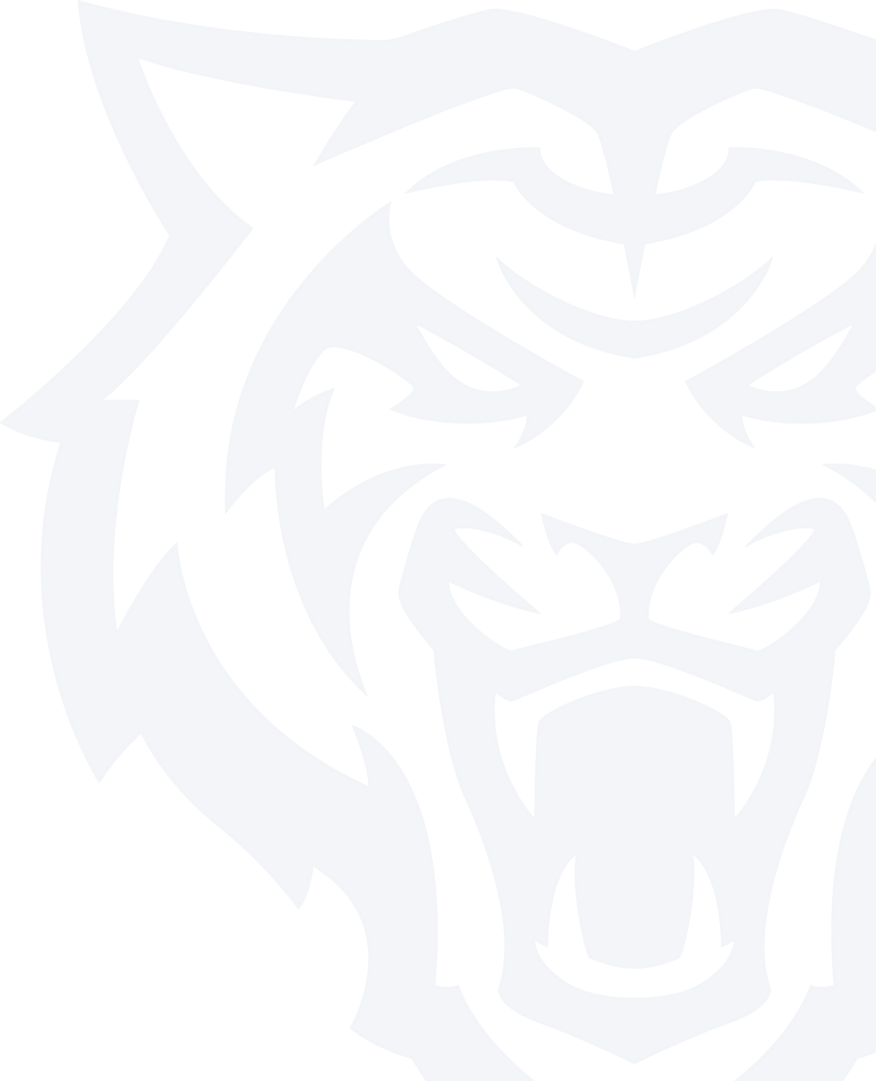 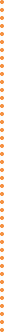 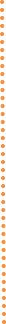 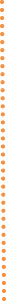 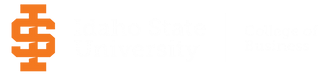 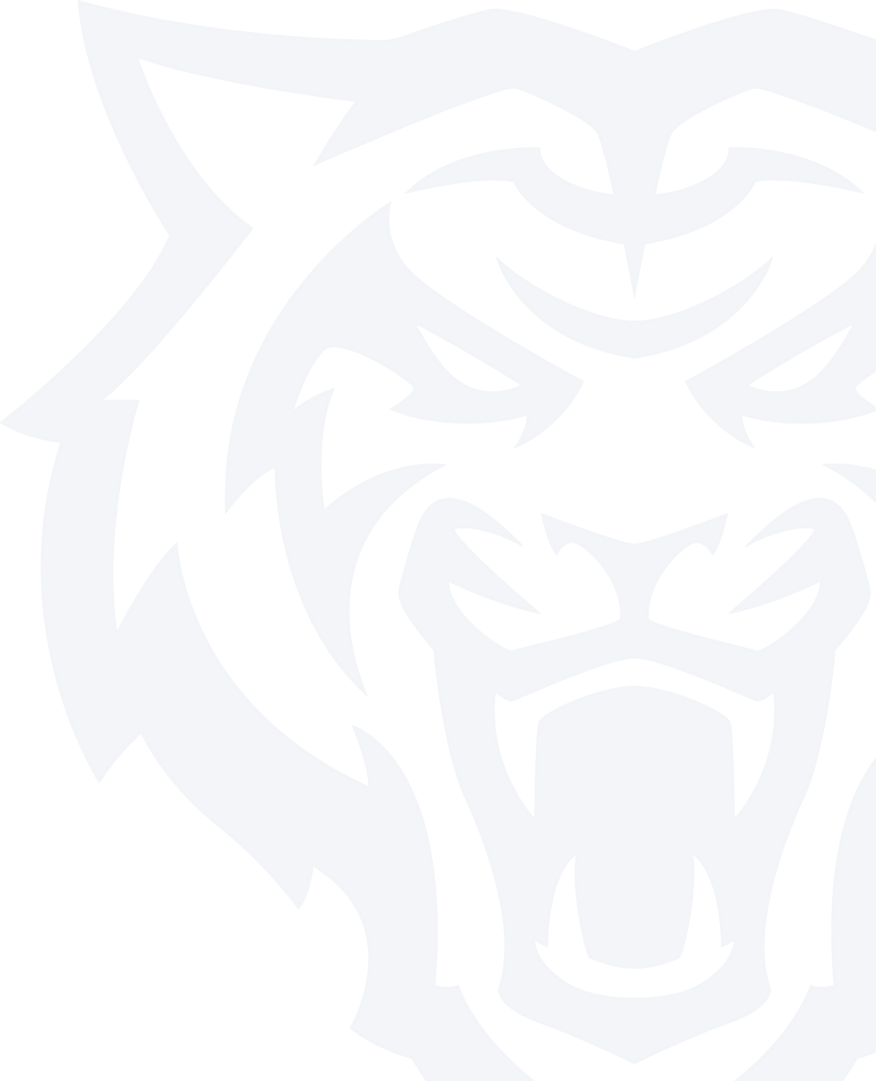 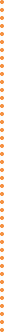 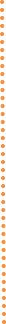 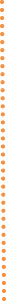 Freshman YearFALL SEMESTER	CRMGT 1101: Introduction to Business	3GE Obj. 1 (ENGL 1101: Writing and Rhetoric I)	3GE Obj. 4 (i.e. ART 1100: Introduction to Art)	3GE Obj. 7  (FIN 1115: Personal Finance)	3OR GE Obj. 8 (INFO 1101: Digital Info Literacy)Appropriate Math Course	3Total Credits	15SPRING SEMESTER	CRGE Obj. 1 (ENGL 1102: Writing and Rhetoric II)	3GE Obj. 2 (COMM 1101: Oral Communication)	3MKTG 2225: Basic Marketing Management	3GE Obj. 6 (ECON 2201: Principles of	3Macroeconomics)GE Obj. 5 (i.e. BIOL 1101 & 1101L: Biology I	4Lecture & Lab)Total Credits	16Sophomore Year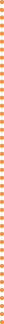 Junior YearFALL SEMESTER	CRECON 3301: Macroeconomic Theory	3ENGL 3308: Business Communication	3MGT 2217: Advanced Business Statistics	3MGT 3312: Individual and Organizational Behavior	3GE Obj. 9 (i.e. ENGL 2212: Introduction to	3Folklore)SPRING SEMESTER	CRECON 3302: Microeconomic Theory	3ECON 4485: Econometrics	3FIN 3315: Corporate Financial Management	3BA 3316: Introduction to Data Analytics	3Free Elective	3Total Credits	15	Total Credits	15Senior YearFALL SEMESTERMGT 3329: Operations and Supply Chain ManagementUpper Division Economics ElectiveUpper Division College of Business Elective Upper Division College of Business Elective Free ElectiveCR	SPRING SEMESTER	CR3	MGT 4460: Problems in Policy and Management	33	Upper Division Economics Elective	33	Upper Division College of Business Elective	33	Free Elective	33	Free Elective	2Total Credits	15	Total Credits	14This example degree plan is for demonstration purposes only. Always check with your advisor to determine which courses are right for you.FALL SEMESTERCRSPRING SEMESTERCRACCT 2201: Principles of Accounting I3ACCT 2202: Principles of Accounting II3ECON 2202: Principles of Microeconomics3MGT 2261: Legal Environment of Organizations3GE Obj. 6 (i.e. ANTH 1100: Discover Anthropology)3MKTG 3310: Prof. Development & Personal Branding3GE Obj. 5 (i.e. GEOL 1100: The Dynamic Earth)3GE Obj. 3 (MGT 2216: Business Statistics)3Free Elective3GE Obj. 4 (i.e. ENGL 1126: Art of Film I)3Total Credits15Total Credits15